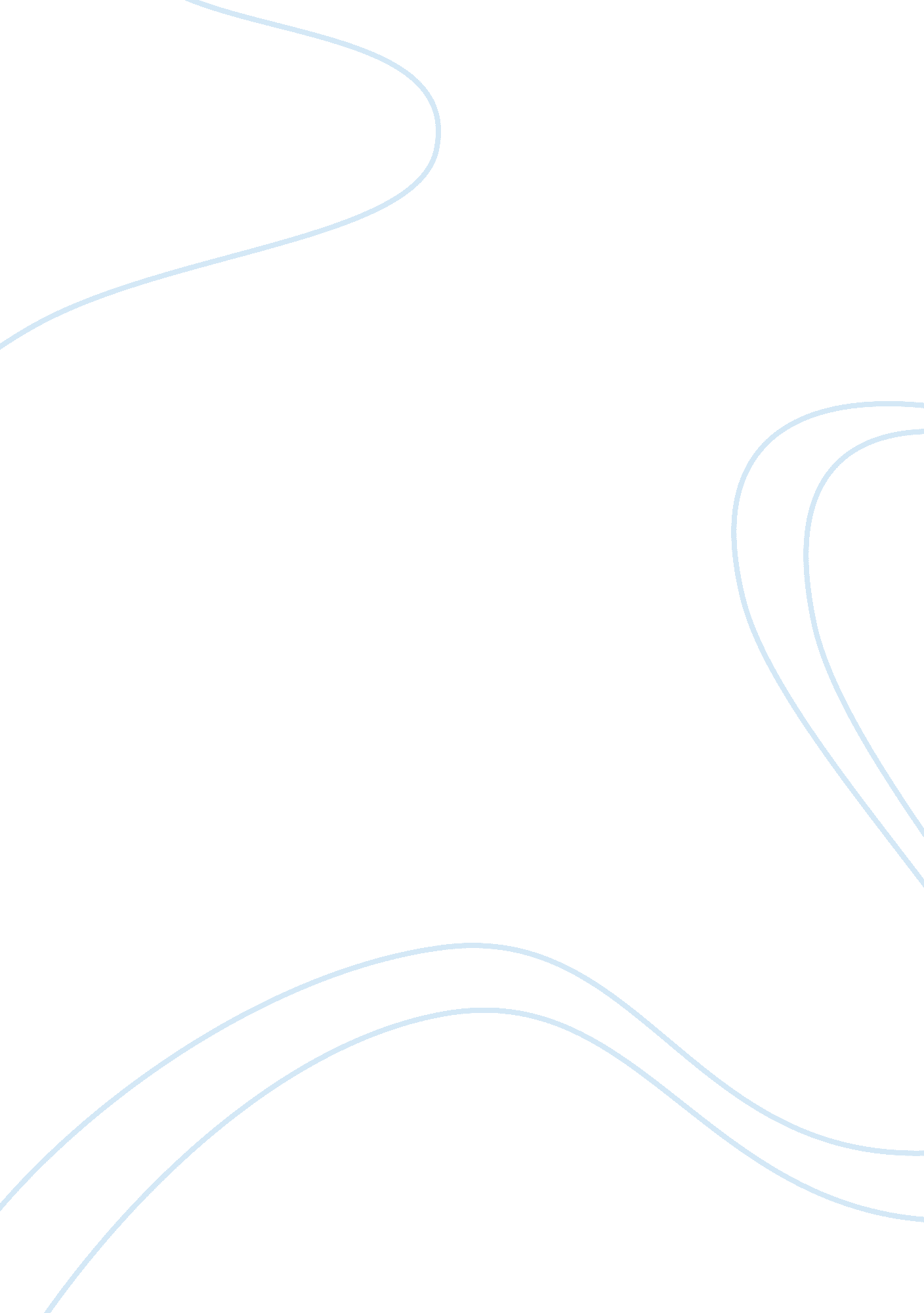 The chip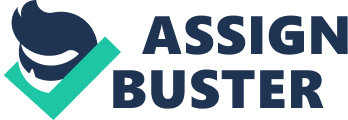 The ChipEveryone who is a legal citizen of the United States of America has to get a chip embedded into their arm. This chip is going to take good care of the people. No longer will you have to worry about bringing your wallet or information anywhere. It will forever be with you. Any information you need, will be kept in this chip and just by one scan you can have everything up on a computer screen. The days of paper and swiping cards are over. All your transactions are going to be through your chip. Even your bank account will be attached to your chip. If you want to buy something at the store they just scan your chip and it??™s that easy. The chip will be in your arm and scanned from the top of your hand. Just put your hand out and it will be scanned for whatever you need. I know people may be hesitant of this, but there is no need to cut down any more trees or waste paper when we have technology like this. I??™m sure some people may have concerns with safety and security. This will be safer than just swiping your credit card. It causes no harm to the body and there is no pain when the chip is first inserted. This is going to keep good organization of everyone in the United States. There will be no more criminals on the loose or any dangerous people to the society. If you are wanted for a crime you will easily be looked up and your location will be found. This is going to be a safe efficient way to keep track of everything. The government will not be allowed into your personal life besides your birth certificate, social security card, and driver??™s license. Crime in the United States is going to drop drastically. No one will be able to get away with anything, the chip will always be able to find you and identify you. The government will never be in your personal life though, only cases where need be. Say you wanted to get a job, you could go in for the interview and have all your information on your chip and you could even make access to your resume through the chip if you wanted to. Basically the chip is like hard drive in your arm, you can add unlimited information. I know some people are going to be skeptical of this new law. They don??™t want the government controlling their life, but the government will not be controlling your life. They aren??™t going to interfere in anything you do, unless there is a crime committed or something very serious. This is just to speed up everything and at the same time save paper and help our environment. Just imagine how fast things are going to go by when you??™re at the store and all you have to do is swipe your hand and grab your purchase and leave. The old school days of paper and cards are over; there is no more need for that. Cards and paper will no longer be accepted anywhere. All currency will be through the chip. Everyone is going to have one week to get the chip installed during the voting week. You will be able to get the chip wherever you are registered to vote at. You will get the chip installed and all the standard information you must have, but you can also bring other information you want them to put onto your chip for you. Although you will be able to add and delete things from your computer at home, but there will always be information that has to stay on the chip and is irremovable. You will be able to just log on the computer and update your resume. There will be no need to have a bank anymore, your job can direct deposit the money to you, or more precisely, your chip. Things are going to be so simple; you can transfer money to other peoples chip but remember the chip is completely secure. There will never be any fraudulent things happening. Only you can access your chip unless it is swiped and you have given that person permission to swipe and view information. There are no ways around it, if you don??™t want to have a chip imbedded in you then you will either be asked to leave the country or be sent to jail. The chips will be imbedded on November 6th, the same day voting is occurring. Even if you are not voting you are required to come and get the chip that day. 